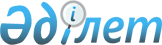 О внесении изменений и дополнений в приказ Министра юстиции Республики Казахстан от 4 мая 2003 года № 81 "Об утверждении Инструкции по организации исполнения наказания в виде ограничения свободы", зарегистрированный за № 2266
					
			Утративший силу
			
			
		
					Приказ Министра юстиции Республики Казахстан от 26 ноября 2004 года № 343. Зарегистрирован в Министерстве юстиции Республики Казахстан 22 декабря 2004 года № 3296. Утратил силу приказом и.о. Министра юстиции Республики Казахстан от 24 декабря 2009 года № 170

      Сноска. Утратил силу приказом и.о. Министра юстиции РК от 24.12.2009 № 170 (порядок введения в действие см. п. 2).      В целях совершенствования порядка исполнения наказания в виде ограничения свободы, ПРИКАЗЫВАЮ: 

      1. Внести в  приказ  Министра юстиции Республики Казахстан от 4 мая 2003 года N 81 "Об утверждении Инструкции по организации исполнения наказания в виде ограничения свободы", (зарегистрированный в Реестре государственной регистрации нормативных правовых актов за N 2266), следующие изменения и дополнения: 

      1) в Инструкции по организации исполнения наказания в виде ограничения свободы, утвержденной указанным приказом: 

      в пункте 20 слова "выписку из личного дела" заменить словами "личное дело"; 

      пункт 34 дополнить абзацем шестым следующего содержания: 

      "Досрочное снятие ранее наложенного взыскания допускается не ранее шести месяцев со дня наложения взыскания."; 

      в пункте 38 после слов "в письменном виде" дополнить словами "(приложение 6 и 7)", слово "приказов" заменить словами "поощрений и взысканий"; 

      пункт 50 дополнить абзацем вторым следующего содержания: 

      "при наличии тяжкой болезни или инвалидности - копия постановления суда;"; 

      в приложении 4 слово "приказов" исключить; 

      дополнить приложением 6 "постановление о поощрении осужденного" и 7 "постановление о наложении на осужденного дисциплинарного взыскания" согласно приложениям 1 и 2 к настоящему Приказу. 

      2. Начальникам управлений Комитета уголовно-исполнительной системы по областям и г.Астане обеспечить изучение личным составом Инструкции с учетом внесенных изменений и дополнений.  

      3. Контроль за исполнением настоящего приказа возложить на председателя Комитета уголовно-исполнительной системы Министерства юстиции Республики Казахстан. 

      4. Настоящий приказ вступает в силу со дня его государственной регистрации в Министерстве юстиции Республики Казахстан. 

  

      Министр        "Согласовано"                        "Согласовано" 

  Генеральный прокурор                   Министр внутренних дел 

   Республики Казахстан                Республики Казахстан 

   17 ноября 2004 г.                     20 октября 2004 г. Приложение 1              

к Приказу Министра юстиции       

Республики Казахстан          

от 26 ноября 2004 года N 343        

Приложение 6                  

к Инструкции по организации исполнения    

наказания в виде ограничения свободы,    

утвержденной приказом Министра юстиции   

Республики Казахстан             

от 4 мая 2003 года N 81                                 ПОСТАНОВЛЕНИЕ  

                 о поощрении осужденного Осужденный (ая)_________________________________________ 

              (фамилия, имя, отчество, год рождения)  

________________________________________________________ 

        (указываются основания для поощрения) 

________________________________________________________ 

________________________________________________________ 

________________________________________________________ Руководствуясь ст. 49 Уголовно-исполнительного  кодекса 

Республики Казахстан                        ПОСТАНОВИЛ Осужденному (ой)________________________________________ 

                      (фамилия, имя, отчество) 

________________________________________________________ 

               (указывается вид поощрения) 

________________________________________________________ Начальник (старший специалист-инспектор, специалист-инспектор) 

Ординской уголовно-исполнительной инспекции Управления Комитета 

УИС по Ординской области  

капитан юстиции                               А.Ордабаев 

________________________________________________________ 

     (звание)          (подпись)           (фамилия)                                   "___"__________20__г. Постановление мне объявлено ____________________________ 

                           (дата и подпись осужденного(ой) Приложение 2              

к Приказу Министра юстиции       

Республики Казахстан          

от 26 ноября 2004 года N 343        

Приложение 7                  

к Инструкции по организации исполнения    

наказания в виде ограничения свободы,    

утвержденной приказом Министра юстиции   

Республики Казахстан             

от 4 мая 2003 года N 81                                 ПОСТАНОВЛЕНИЕ  

                о наложении на осужденного   

                дисциплинарного взыскания  

  

Осужденный (ая)_________________________________________ 

              (фамилия, имя, отчество, год рождения) 

  

допустил(а) нарушение режима отбывания наказания,  

выразившееся в том, что 

________________________________________________________ 

________________________________________________________ 

              (излагается существо нарушения) 

________________________________________________________ Рассмотрев письменное объяснение осужденного(ой) _______ 

 и другие материалы проверки, руководствуясь ст.50  

Уголовно-исполнительного  кодекса  Республики Казахстан                        ПОСТАНОВИЛ Осужденному (ой)________________________________________ 

                        (фамилия, имя, отчество) за нарушения отбытия режима наказания___________________ 

              (указывается вид дисциплинарного взыскания) 

________________________________________________________ Начальник (старший специалист-инспектор, специалист-инспектор) 

Ординской уголовно-исполнительной инспекции Управления Комитета 

УИС по Ординской области  

капитан юстиции                               А.Ордабаев 

________________________________________________________ 

     (звание)          (подпись)           (фамилия)                                   "___"__________20__г. Постановление мне объявлено ____________________________ 

                           (дата и подпись осужденного(ой) 
					© 2012. РГП на ПХВ «Институт законодательства и правовой информации Республики Казахстан» Министерства юстиции Республики Казахстан
				